Самкова Александра Николаевна –Воспитатель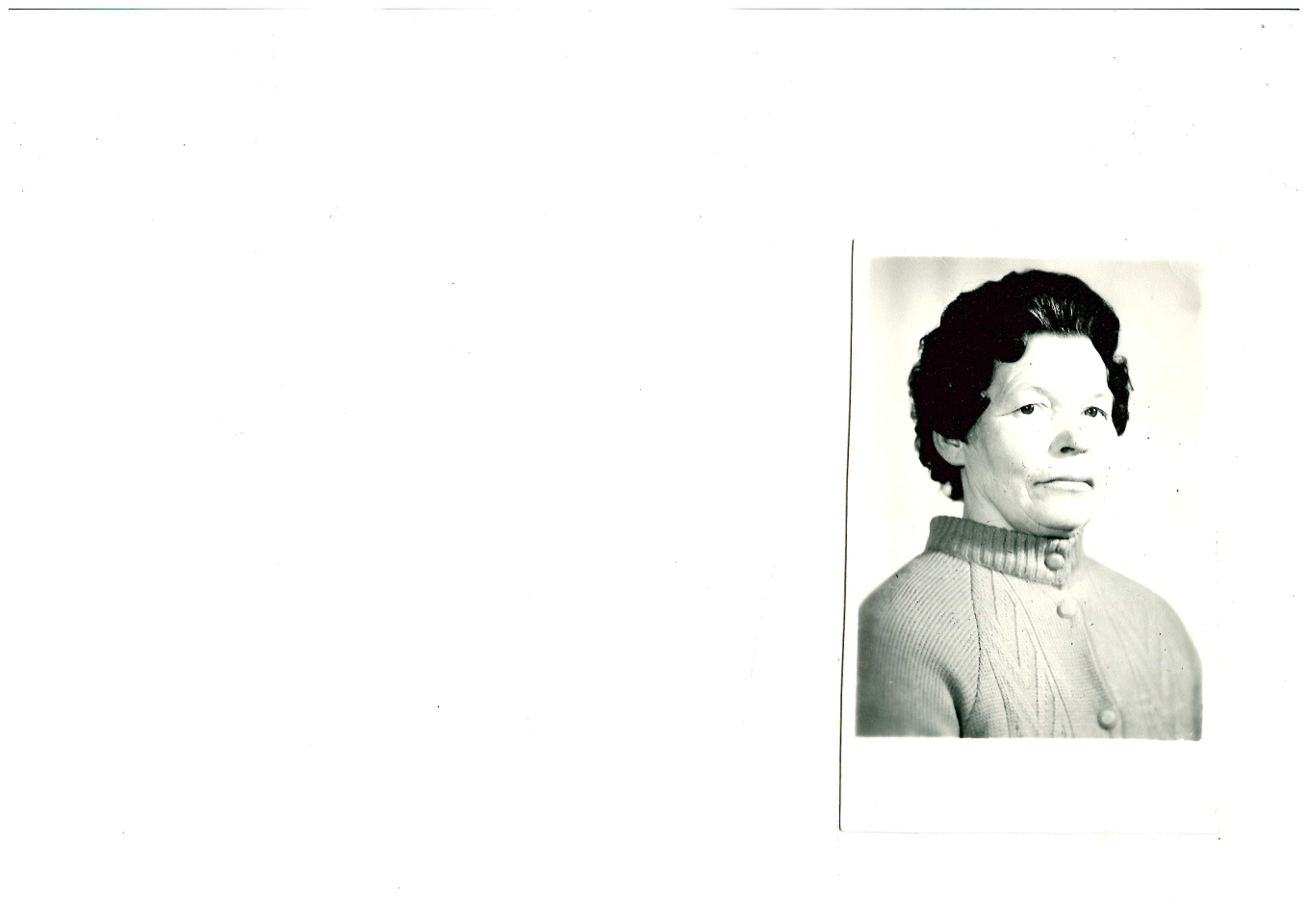 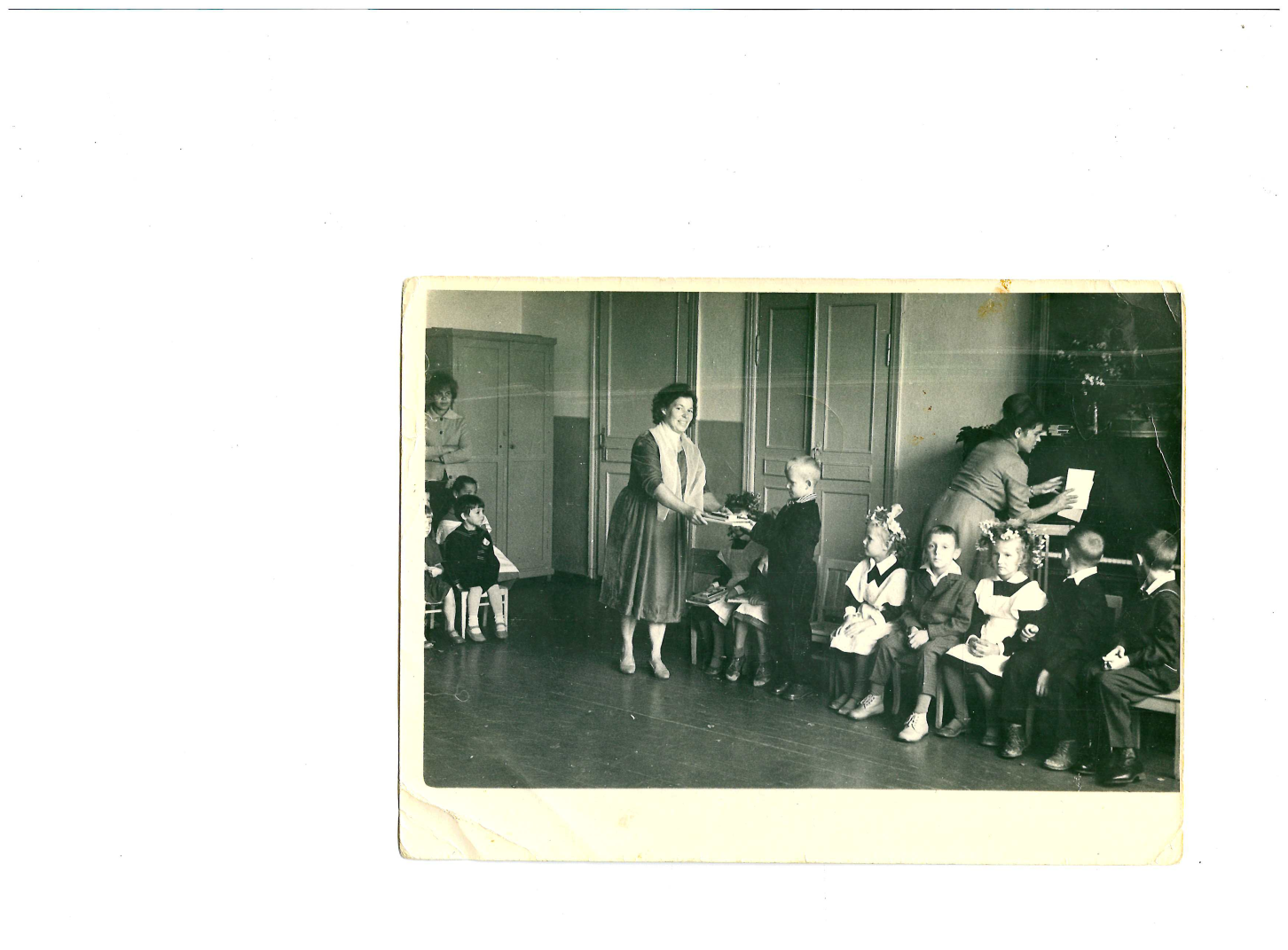 (педагогический стаж-35 лет)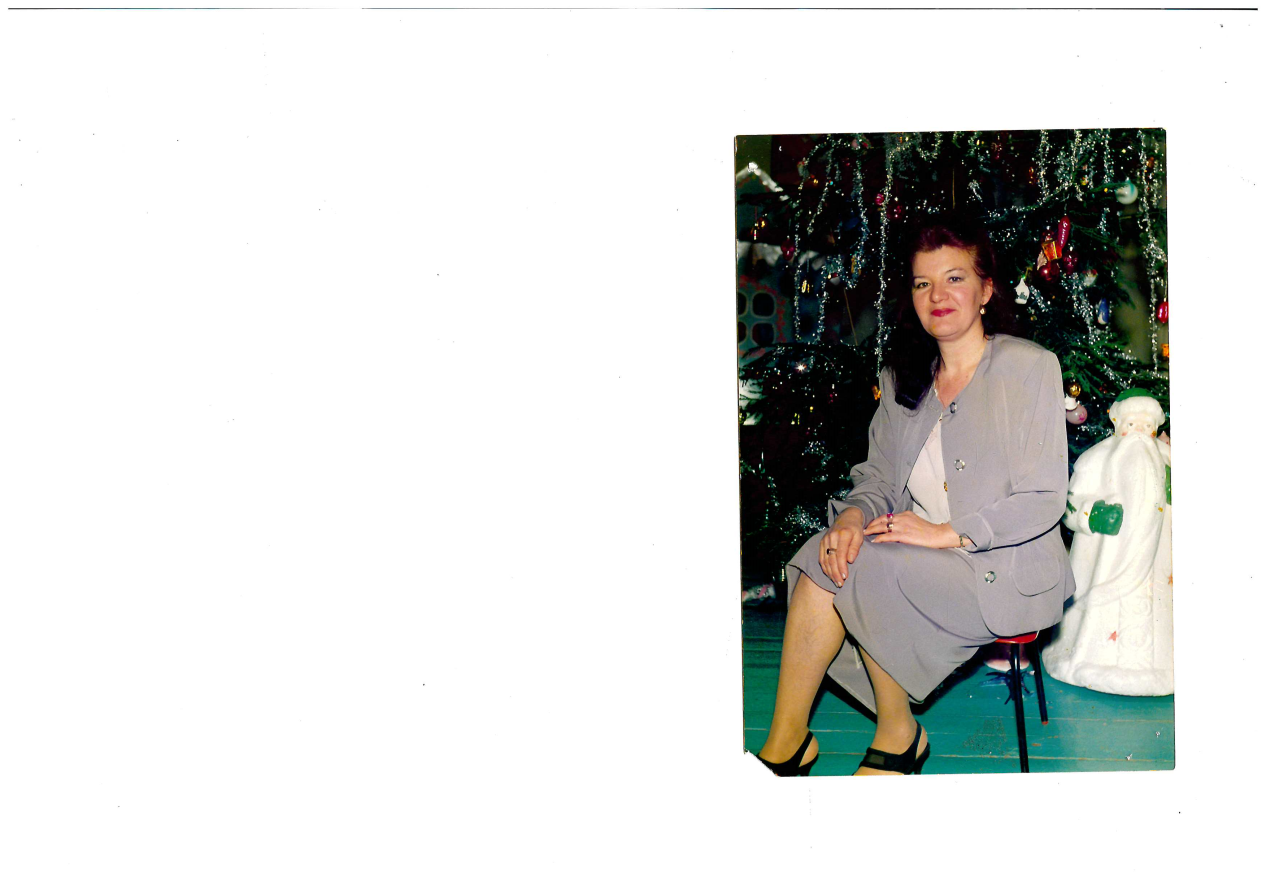 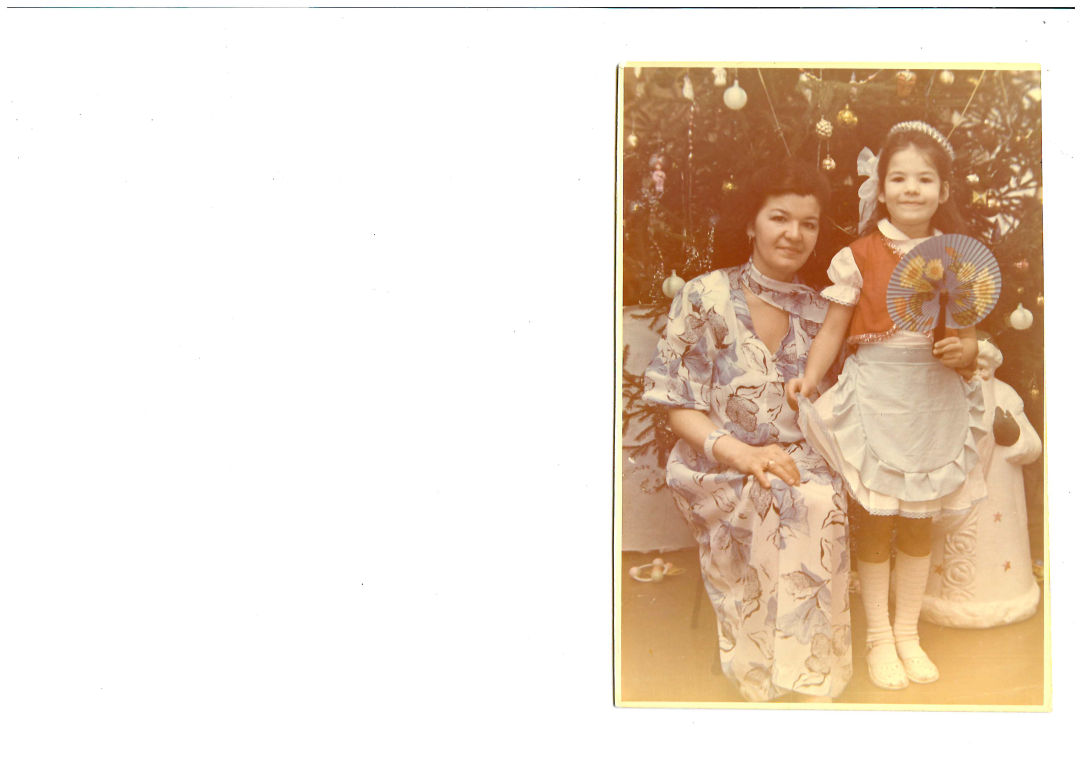 Кузьминых Нина Петровна-музыкальный руководитель(педагогический стаж- 50 лет)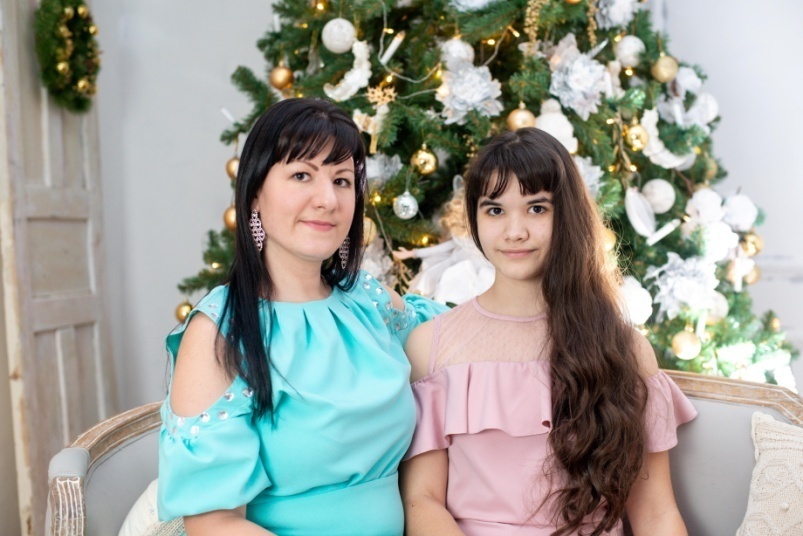 Башкирцева Наталья Олеговна – музыкальный руководитель(педагогический стаж- 10 лет)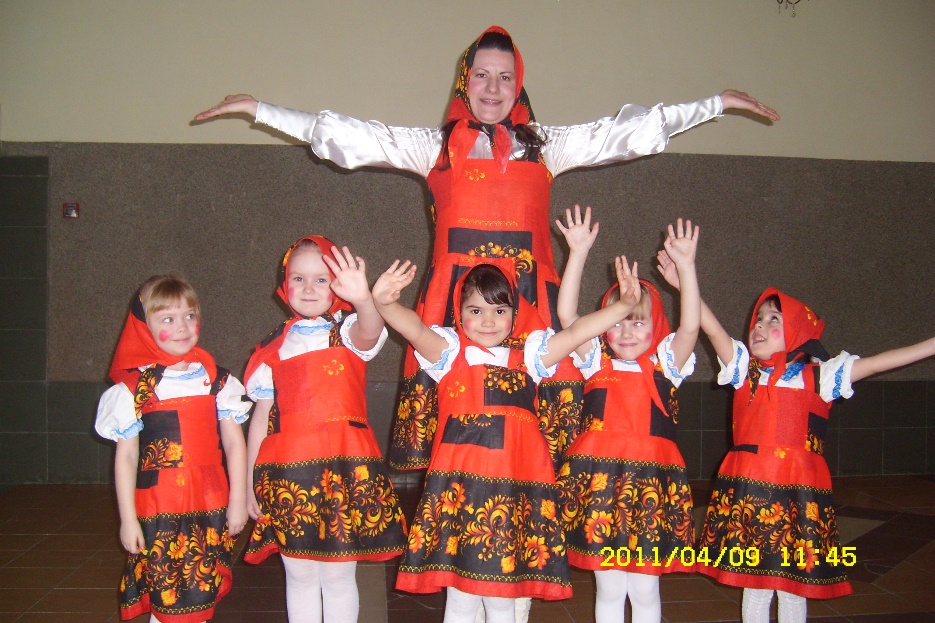 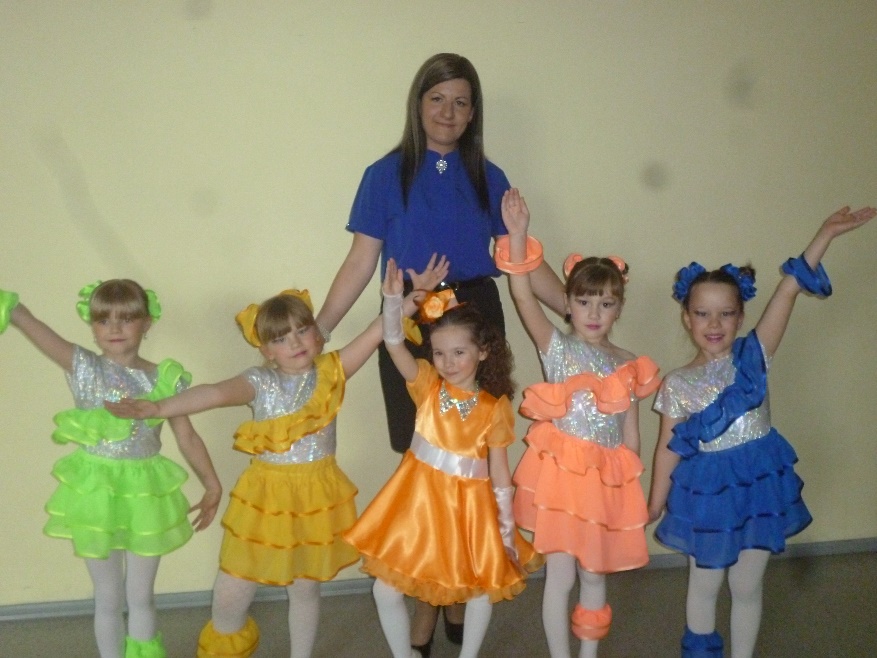 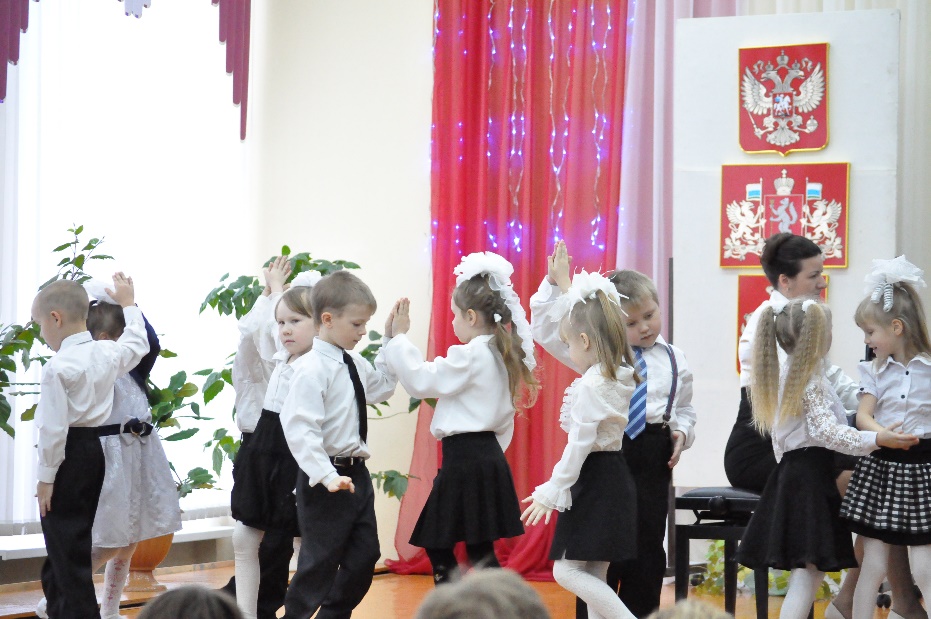 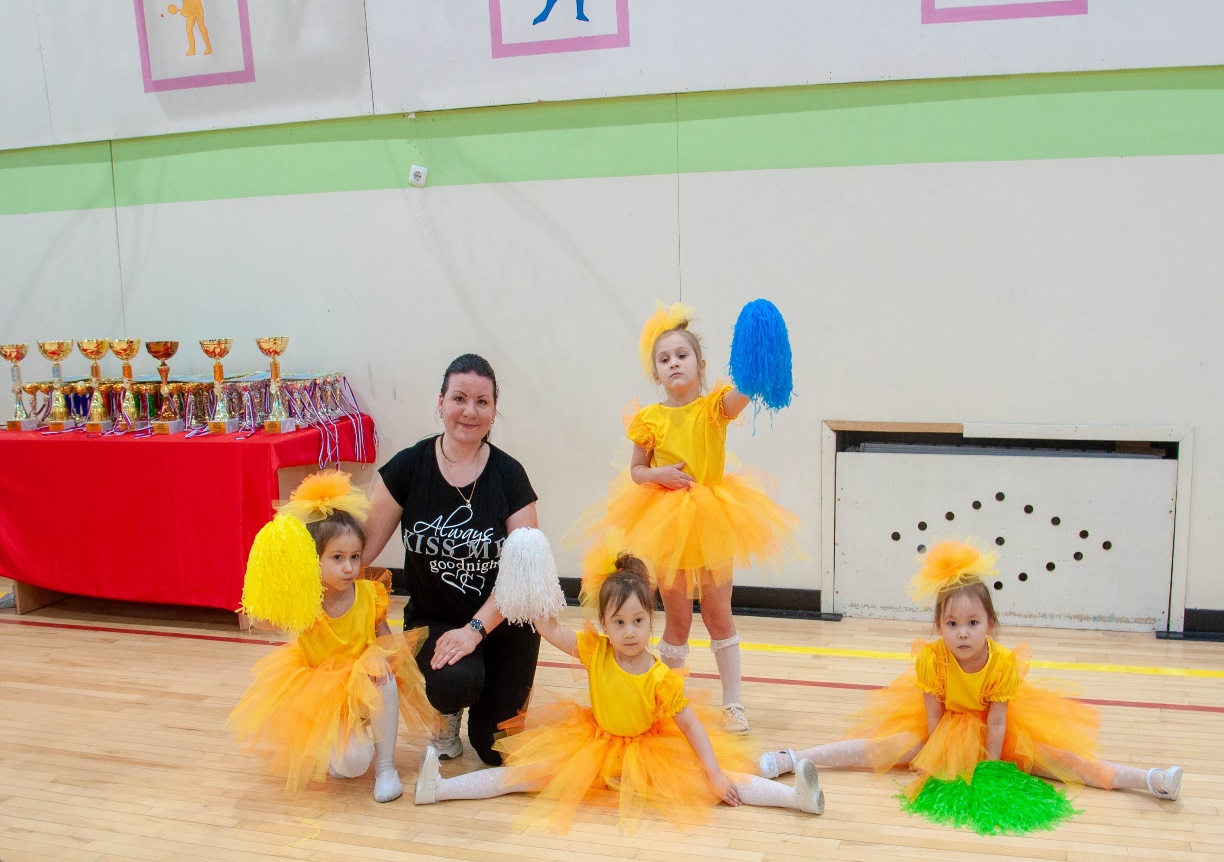 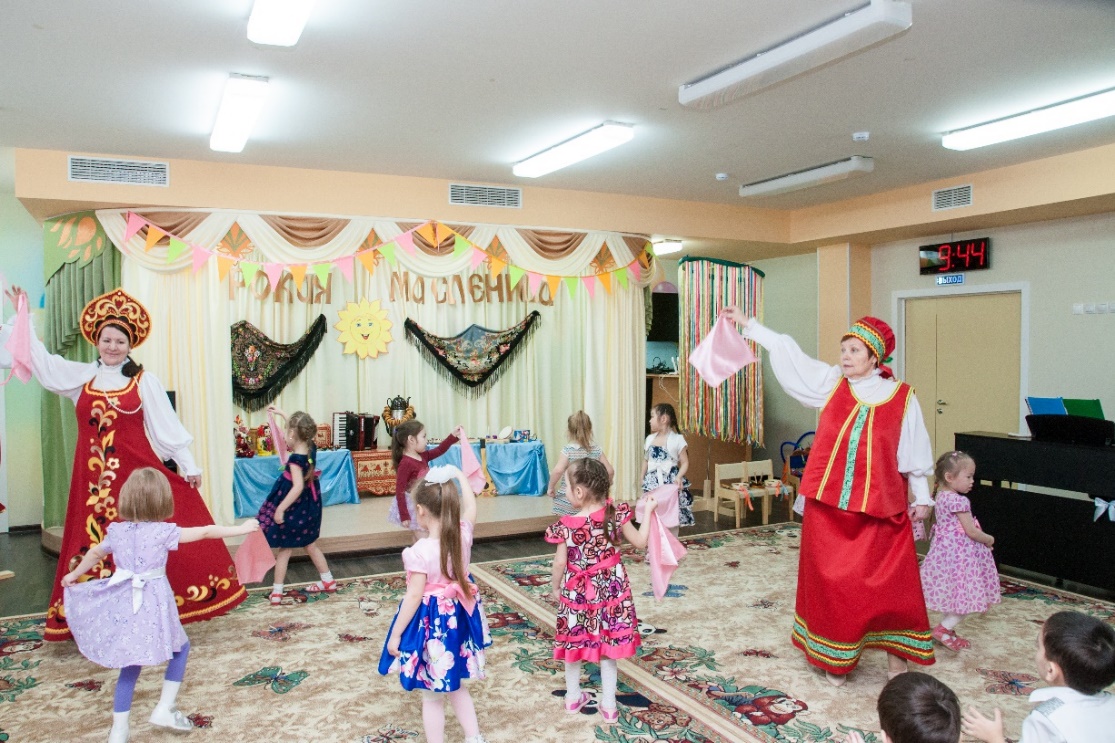 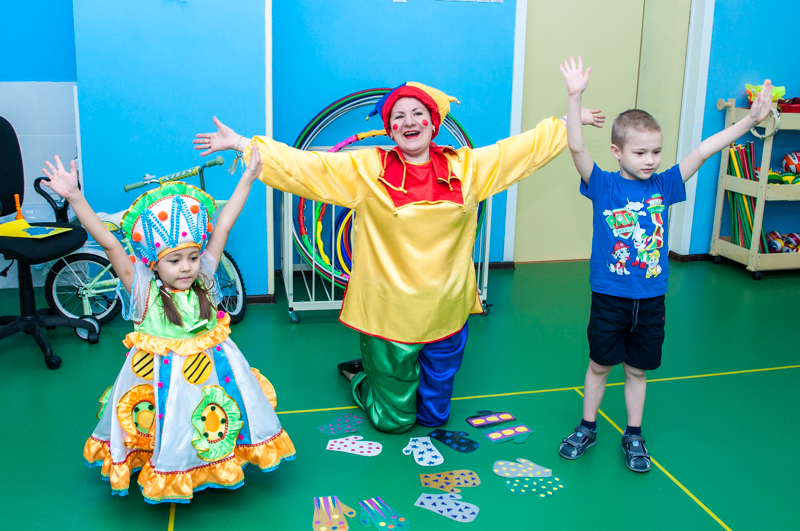 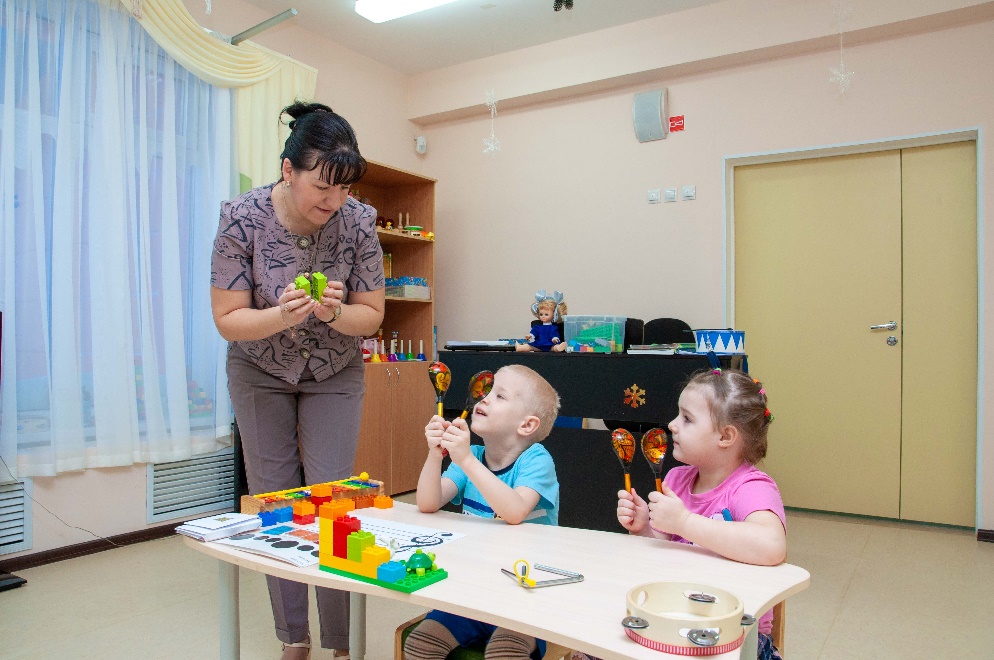 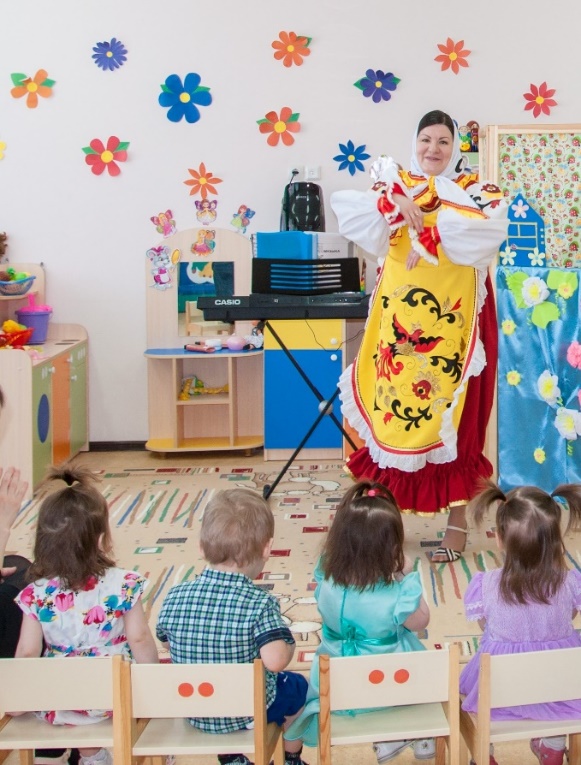 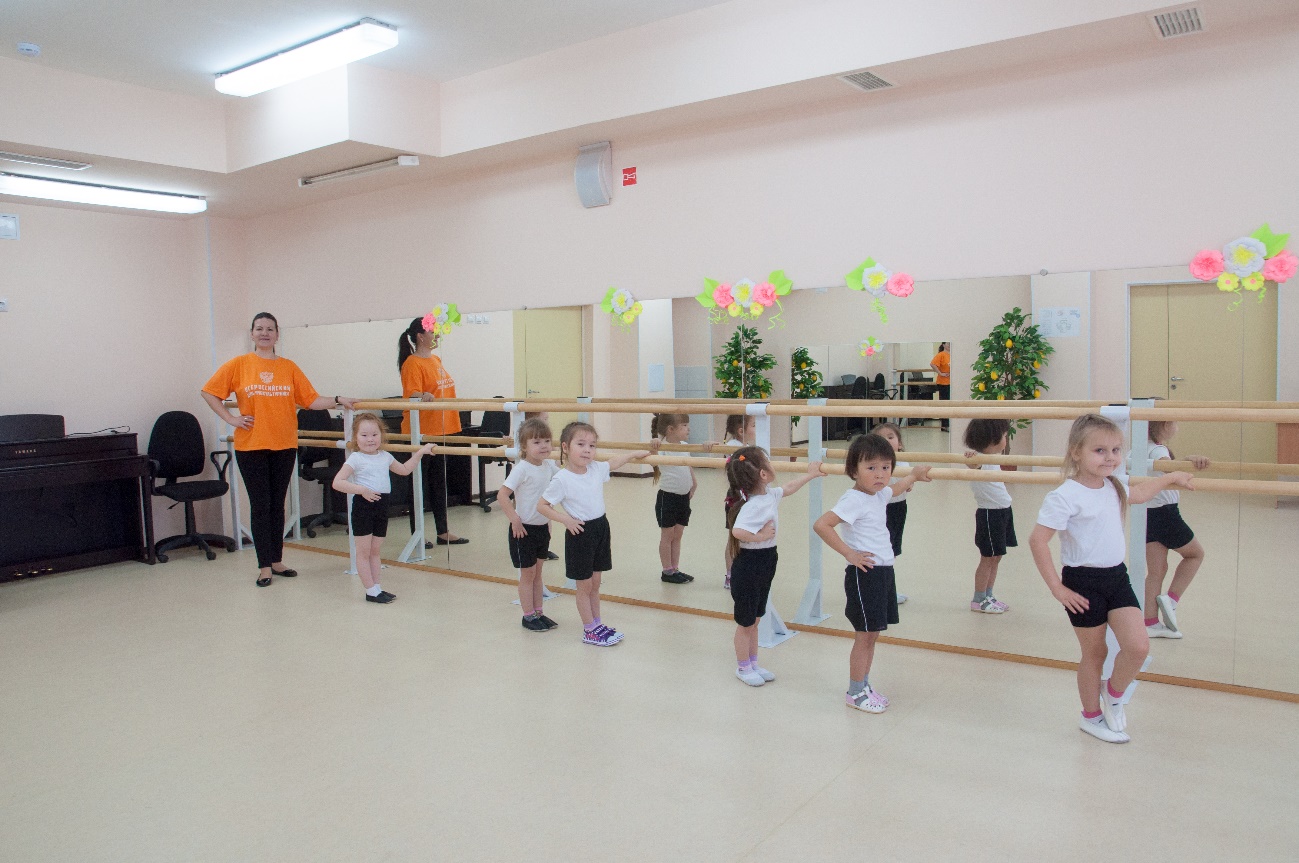 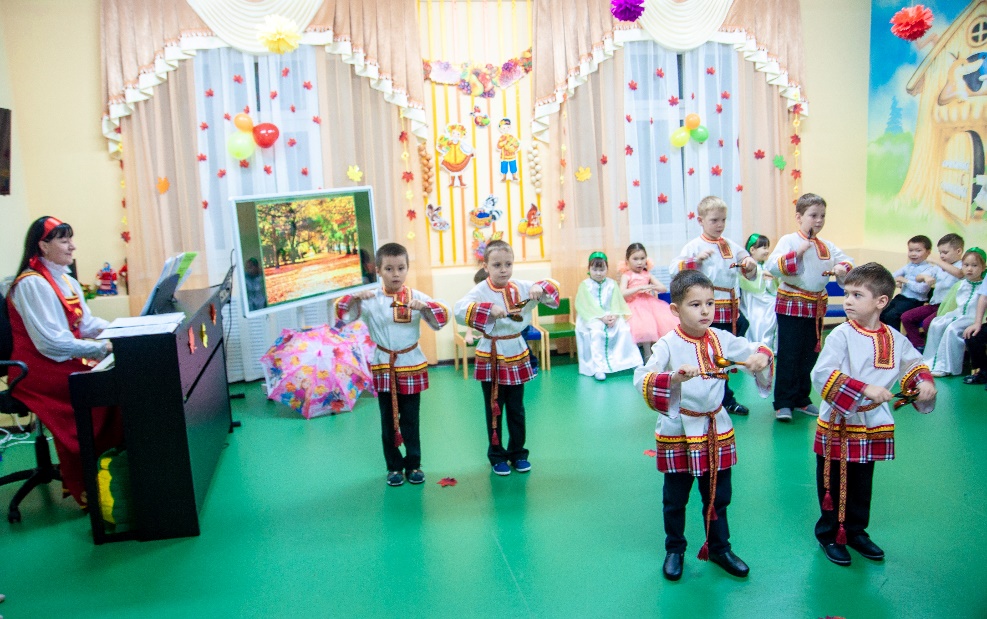 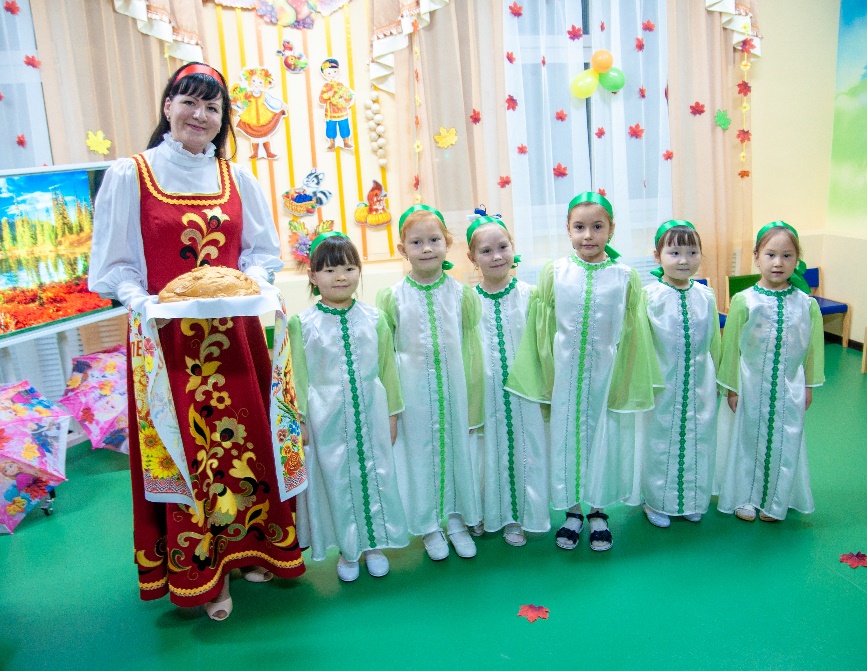 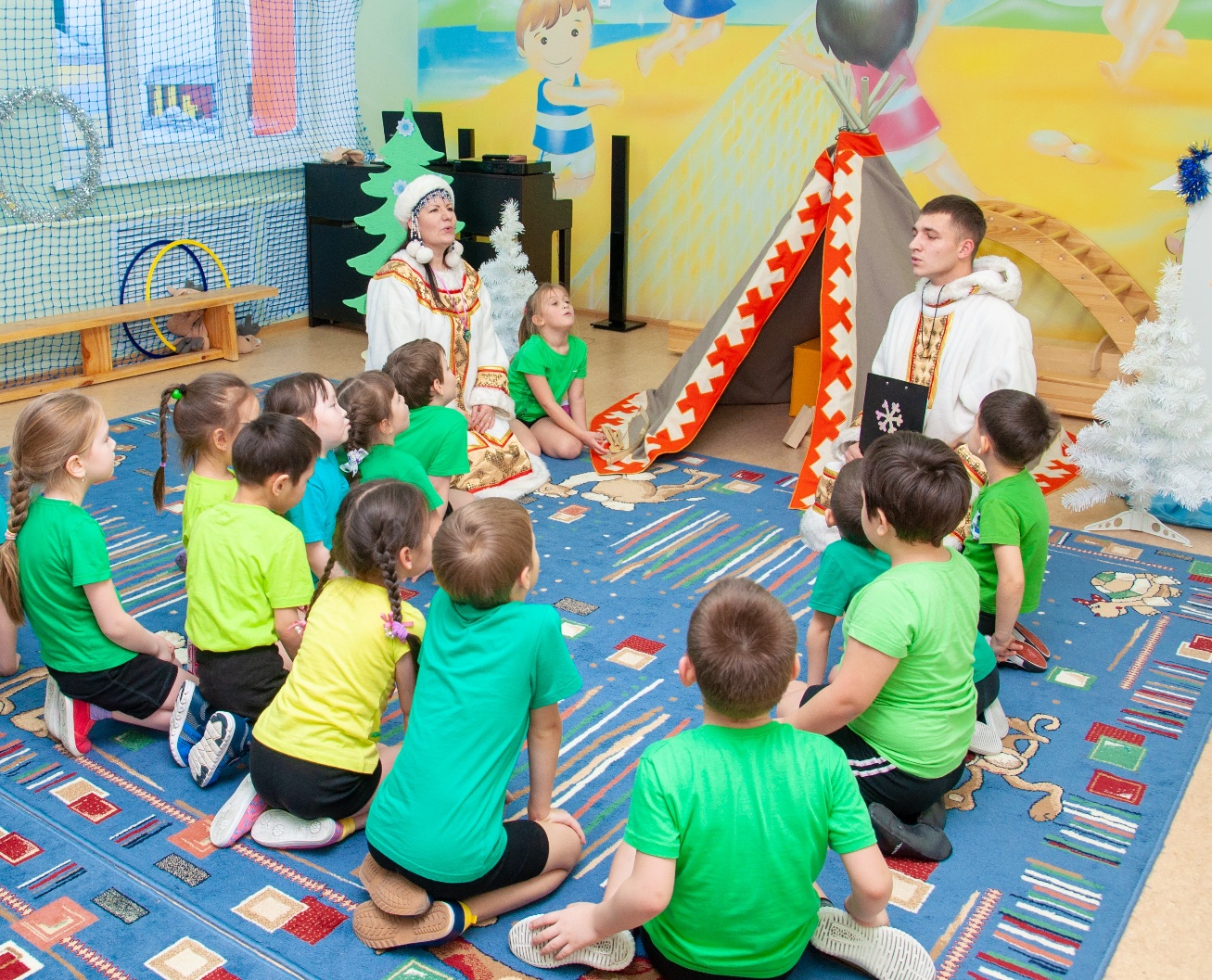 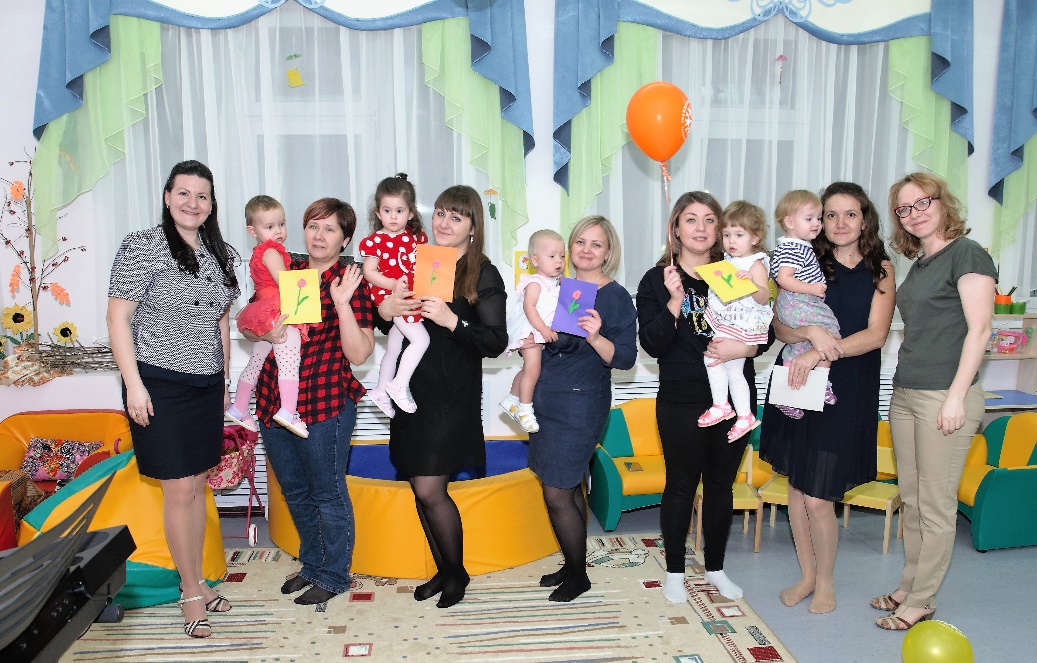 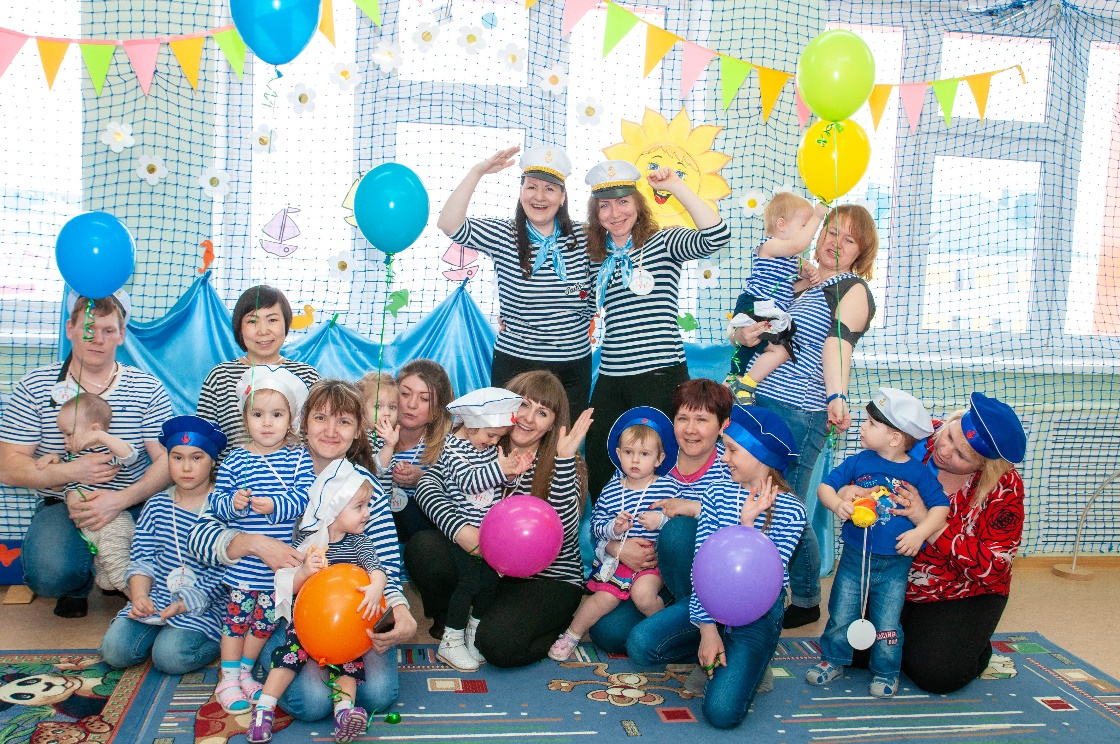 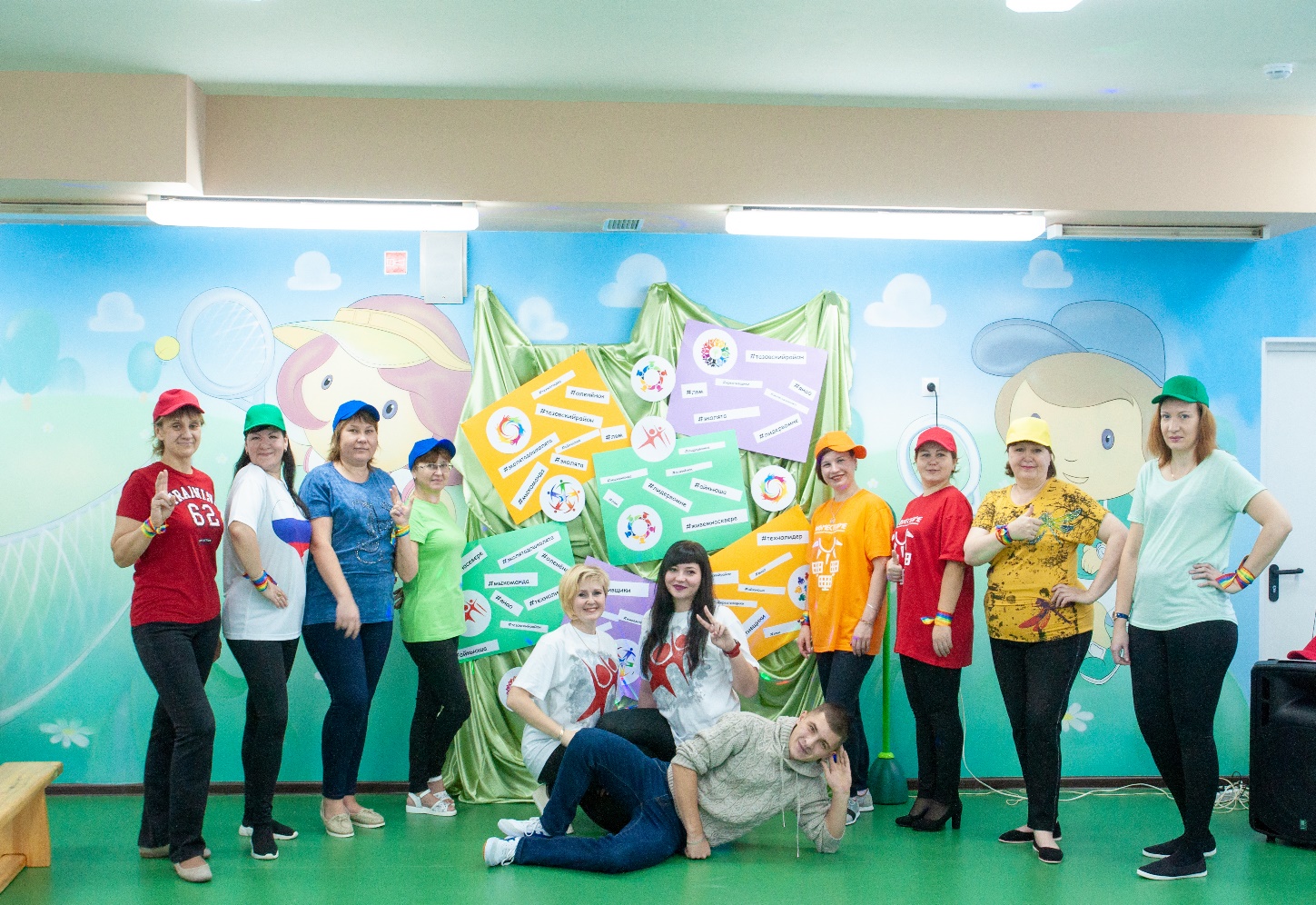 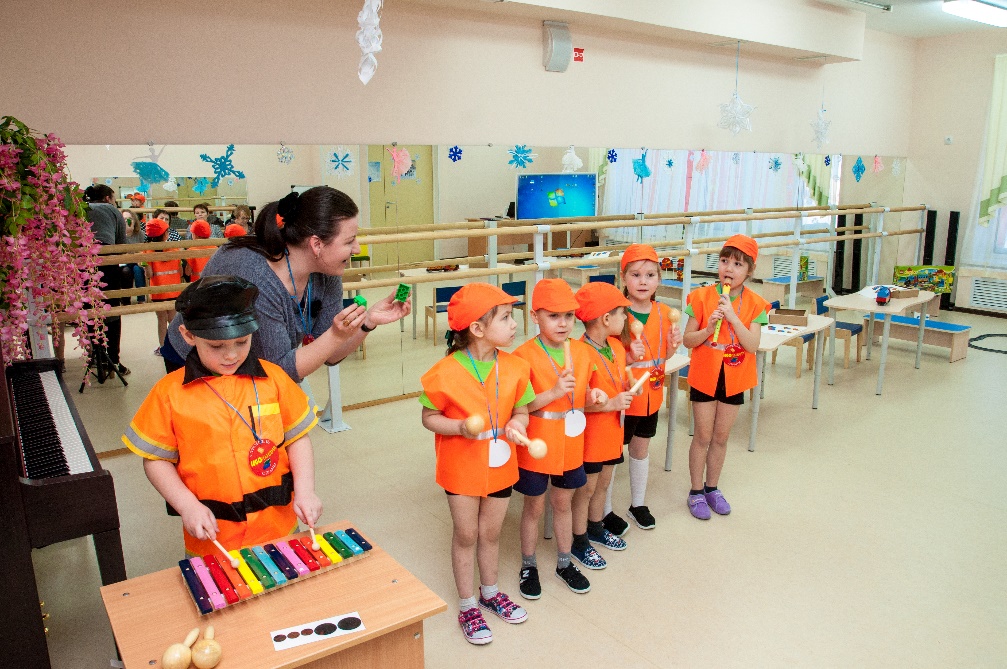 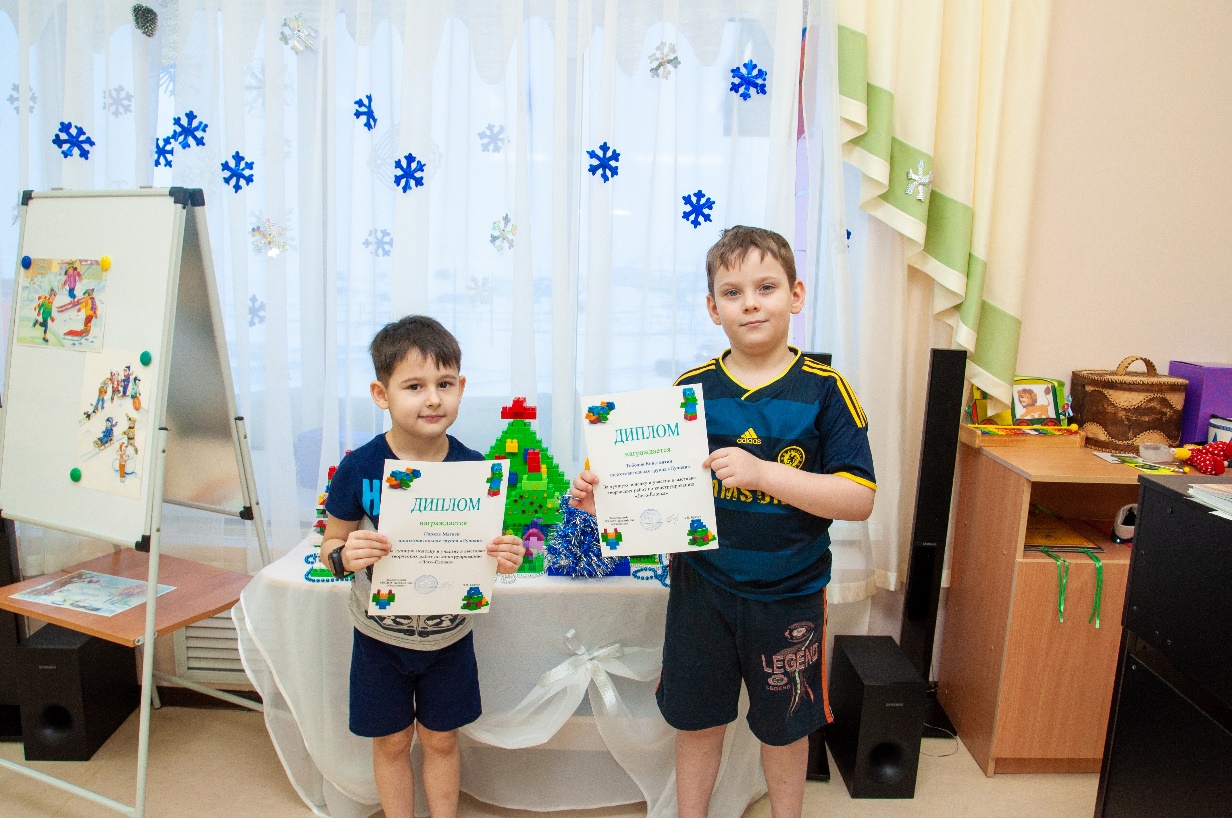 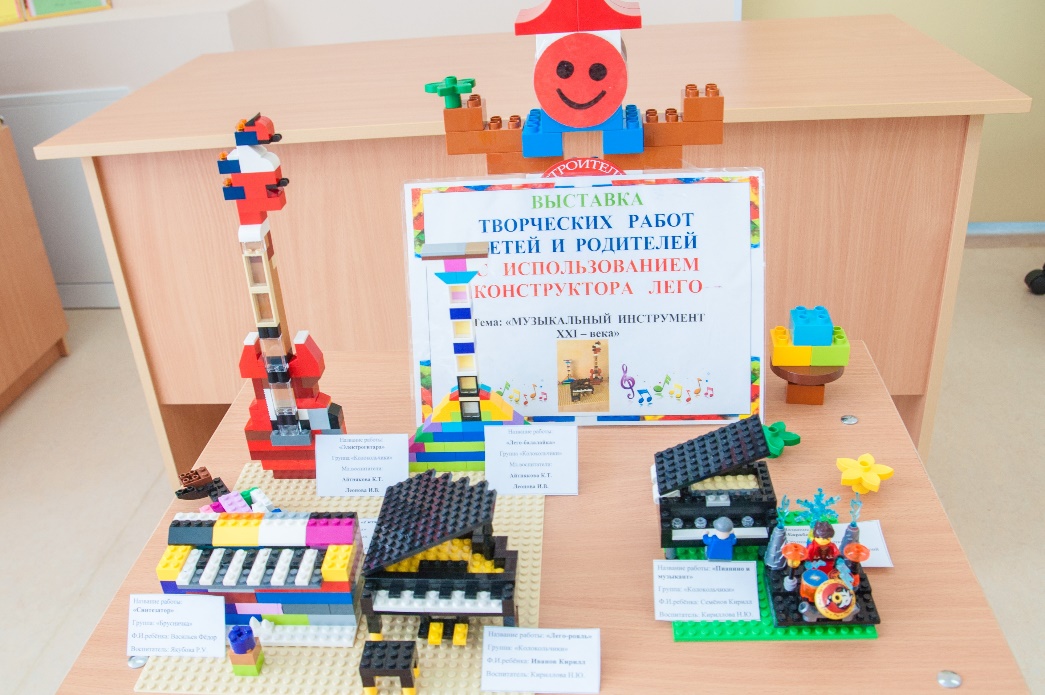 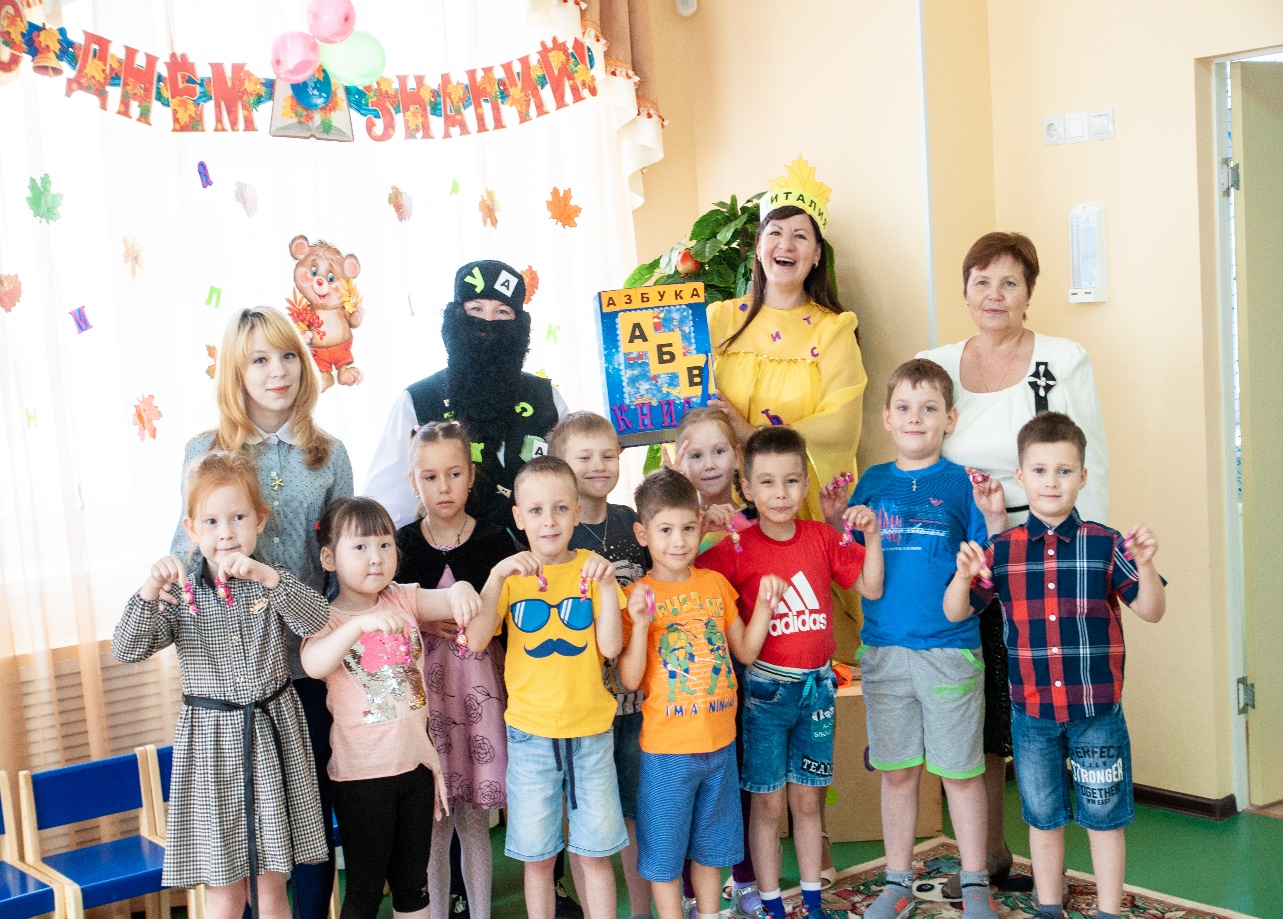 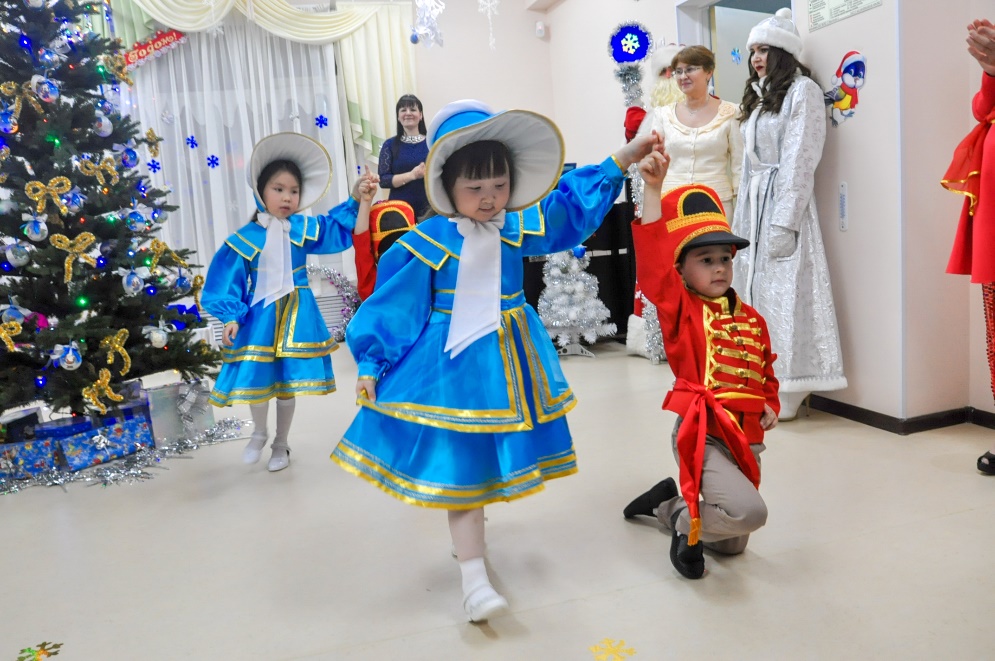 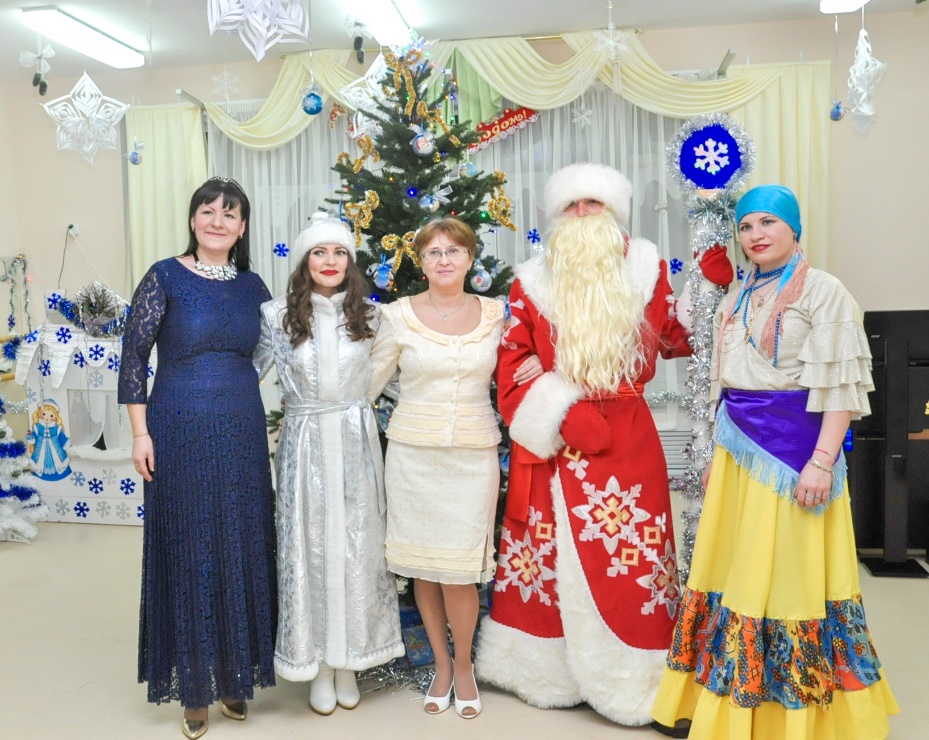 